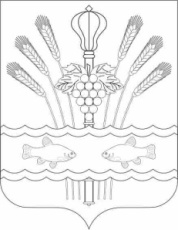 РОССИЙСКАЯ ФЕДЕРАЦИЯРОСТОВСКАЯ ОБЛАСТЬМУНИЦИПАЛЬНОЕ ОБРАЗОВАНИЕ«КОНСТАНТИНОВСКОЕ ГОРОДСКОЕ ПОСЕЛЕНИЕ»АДМИНИСТРАЦИЯКОНСТАНТИНОВСКОГО ГОРОДСКОГО ПОСЕЛЕНИЯПОСТАНОВЛЕНИЕот 26.12.2023                                   г. Константиновск	                   № 78.13/1753-ПО внесении изменения в постановление Администрации Константиновского городского поселения от 29.12.2018 № 212 «Об утверждении муниципальной программы Константиновского городского поселения «Обеспечение качественными жилищно-коммунальными услугами населения Константиновского городского поселения»»В соответствии с постановлением Администрации Константиновского городского поселения от 14.06.2018 № 396 «Об утверждении Методических рекомендаций по разработке и реализации муниципальных программ Константиновского городского поселения», постановлением Администрации Константиновского городского поселения от 14.06.2018 № 395 «Об утверждении Порядка разработки, реализации и оценки эффективности муниципальных программ Константиновского городского поселения», в целях приведения нормативных правовых актов Администрации Константиновского городского поселения в соответствие с бюджетным законодательством Российской Федерации, Администрация Константиновского городского поселения постановляет:1. Внести в постановление Администрации Константиновского городского поселения от 29.12.2018 № 212 «Об утверждении муниципальной программы «Обеспечение качественными жилищно-коммунальными услугами населения Константиновского городского поселения» следующее изменение:1.1. Приложение № 1 изложить в редакции согласно приложению к настоящему постановлению.2. Постановление вступает в силу со дня его официального обнародования в информационном бюллетене «Константиновское городское поселение» и подлежит размещению на официальном сайте Администрации Константиновского городского поселения.3. Контроль за исполнением настоящего постановления возложить на заместителя главы Администрации Константиновского городского поселения А. В. Агаркова.Глава АдминистрацииКонстантиновского городского поселения                                                   А. А. Казаков Постановление вносит отдел муниципального хозяйстваПриложение к постановлению Администрации Константиновского городского поселенияот 26.12.2023 № 78.13/1753-ППриложение № 1к постановлению Администрации Константиновского городского поселенияот 29.12.2018 № 212МУНИЦИПАЛЬНАЯ ПРОГРАММА Константиновского городского поселения «Обеспечение качественнымижилищно-коммунальными услугами населения Константиновского городского поселения»Паспорт муниципальной программы Константиновского городского поселения «Обеспечение качественными жилищно-коммунальными услугаминаселения Константиновского городского поселения»Паспорт подпрограммы «Создание условий для обеспечения качественными коммунальными услугами населения Константиновского городского поселения»Паспорт подпрограммы «Развитие жилищного хозяйства в Константиновском городском поселении»Приоритеты и целимуниципальной политики Константиновского городского поселенияв жилищно-коммунальной сфере Константиновского городского поселенияОсновной целью муниципальной политики Константиновского городского поселения в жилищно-коммунальной сфере является повышение качества и надежности предоставления жилищно-коммунальных услуг населению. Указанные направления реализуются в соответствии с:Указом Президента Российской Федерации от 07.05.2012 № 600 «О мерах по обеспечению граждан Российской Федерации доступным и комфортным жильем и повышению качества жилищно-коммунальных услуг»;Концепцией долгосрочного социально-экономического развития Российской Федерации на период до 2020 года, утвержденной распоряжением Правительства Российской Федерации от 17.11.2008 № 1662-р; Стратегией социально-экономического развития Южного федерального округа до 2020 года, утвержденной распоряжением Правительства Российской Федерации от 05.09.2011 № 1538-р;Стратегией социально-экономического развития Ростовской области поселения на период до 2030 года;Указом Президента Российской Федерации от 07.05.2018 № 204 «О национальных целях и стратегических задачах развития Российской Федерации на период до 2024 года».Сведения о показателях муниципальной программы Константиновского городского поселения «Обеспечение качественными жилищно-коммунальными услугами населения Константиновского городского поселения», подпрограмм муниципальной программы Константиновского городского поселения «Обеспечение качественными жилищно-коммунальными услугами населения Константиновского городского поселения» и их значениях приведены в приложении № 1 к муниципальной программе.Перечень подпрограмм, основных мероприятий муниципальной программы Константиновского городского поселения «Обеспечение качественными жилищно-коммунальными услугами населения Константиновского городского поселения» приведен в приложении № 2 к муниципальной программе.Перечень инвестиционных проектов (объектов капитального строительства, реконструкции и капитального ремонта, находящихся в муниципальной собственности Константиновского городского поселения) приведен в приложении № 3 к муниципальной программе.Расходы бюджета костантиновского городского поселения на реализацию муниципальной программы Константиновского городского поселения «Обеспечение качественными жилищно-коммунальными услугами населения Константиновского городского поселения» приведены в приложении № 4 к муниципальной программе.Расходы на реализацию муниципальной программы Константиновского городского поселения «Обеспечение качественными жилищно-коммунальными услугами населения Константиновского городского поселения» приведены в приложении № 5 к муниципальной программе.Приложение № 1к муниципальной программе Константиновского городского поселения «Обеспечение качественными жилищно-коммунальными услугами населения Константиновского городского поселения»СВЕДЕНИЯо показателях муниципальной программы Константиновского городского поселения «Обеспечение качественными жилищно-коммунальными услугами населения Константиновского городского поселения», подпрограмм муниципальной программы Константиновского городского поселения «Обеспечение качественными жилищно-коммунальными услугами населения Константиновского городского поселения» и их значенияхПриложение № 2к муниципальной программе Константиновского городского поселения «Обеспечение качественными жилищно-коммунальными услугами населения Константиновского городского поселения»ПЕРЕЧЕНЬподпрограмм, основных мероприятий муниципальной программы Константиновского городского поселения«Обеспечение качественными жилищно-коммунальными услугами населения Константиновского городского поселения»Приложение № 3к муниципальной программе Константиновского городского поселения «Обеспечение качественными жилищно-коммунальными услугами населения Константиновского городского поселенияПЕРЕЧЕНЬ инвестиционных проектов (объектов капитального строительства, реконструкции и капитального ремонта, находящихся в муниципальной собственности Константиновского городского поселения)Приложение № 4к муниципальной программе Константиновского городского поселения «Обеспечение качественными жилищно-коммунальными услугами населения Константиновского городского поселенияРАСХОДЫбюджета Константиновского городского поселения на реализацию муниципальной программы «Обеспечение качественными жилищно-коммунальными услугами населения Константиновского городского поселения»Приложение № 5к муниципальной программе Константиновского городского поселения «Обеспечение качественными жилищно-коммунальными услугами населения Константиновского городского поселения»РАСХОДЫ на реализацию муниципальной программы Константиновского городского поселения «Обеспечение качественными жилищно-коммунальными услугами населения Константиновского городского поселения»Наименование муниципальной программы«Обеспечение качественными жилищно-коммунальными услугами населения Константиновского городского поселения» (далее – программа)Ответственный исполнитель муниципальной программы Отдел муниципального хозяйства Администрации Константиновского городского поселенияСоисполнители муниципальной программы отсутствуютУчастники муниципальной программы Администрация Константиновского городского поселения, МУП «Водник» и подрядные организации, выбранные по результатам торговПодпрограммы муниципальной программы - Создание условий для обеспечения качественными коммунальными услугами населения Константиновского городского поселения- Развитие жилищного хозяйства в Константиновском городском поселенииПрограммно-целевые инструменты муниципальной программы отсутствуютЦели муниципальной программы повышение качества и надежности предоставления жилищно-коммунальных услуг населению Константиновского городского поселенияЗадачи муниципальной программы повышение эффективности, качества и надежности поставок коммунальных ресурсов;обеспечение населения питьевой водой, соответствующей требованиям безопасности и безвредности, установленным санитарно-эпидемиологическими правиламиЦелевые индикаторы и показатели муниципальной программы уровень износа коммунальной инфраструктурыЭтапы и сроки реализации муниципальной программы 2019 – 2030 годы;этапы реализации Программы не выделяютсяРесурсное обеспечение муниципальной программы общий объем финансирования муниципальной программы составляет 265667,6 тыс. рублей, в том числе:в 2019 году – 59891,8 тыс. рублей;в 2020 году – 51525,0 тыс. рублей;в 2021 году – 65236,0 тыс. рублей;в 2022 году – 26271,4 тыс. рублей;в 2023 году – 4078,7 тыс. рублей;в 2024 году – 58227,6 тыс. рублей;в 2025 году – 215,8 тыс. рублей;в 2026 году – 215,8 тыс. рублей;в 2027 году – 0,0тыс. рублей;в 2028 году – 0,0тыс. рублей;в 2029 году – 0,0тыс. рублей;в 2030 году – 0,0 тыс. рублей;Ожидаемые результаты реализации муниципальной программы повышение удовлетворенности населения Константиновского городского поселения уровнем жилищно-коммунального обслуживания; снижение уровня потерь при производстве, транспортировке и распределении коммунальных ресурсовНаименование подпрограммыПодпрограмма «Создание условий для обеспечения качественными коммунальными услугами населения Константиновского городского поселения»Ответственный исполнитель подпрограммыОтдел муниципального хозяйства Администрации Константиновского городского поселенияУчастники муниципальной подпрограммыАдминистрация Константиновского городского поселенияПрограммно-целевые инструменты подпрограммы отсутствуютЦели подпрограммы повышение качества и надежности предоставления коммунальных услуг населениюЗадачи муниципальной программы Константиновского городского поселенияповышение качества водоснабжения, водоотведения и очистки сточных водЦелевые индикаторы и показатели подпрограммы доля населения, обеспеченного питьевой водой, отвечающей требованиям безопасности, в общей численности населения Константиновского городского поселения;Этапы и сроки реализации подпрограммы 2019 – 2030 годы;этапы реализации подрограммы не выделяютсяРесурсное обеспечение подпрограммы общий объем финансирования подпрограммы составляет 264806,7 тыс. рублей, в том числе:в 2019 году – 59805,2 тыс. рублей;в 2020 году – 51433,5 тыс. рублей;в 2021 году – 65139,0 тыс. рублей;в 2022 году – 26168,2 тыс. рублей;в 2023 году – 3963,4 тыс. рублей;в 2024 году – 58107,0 тыс. рублей;в 2025 году – 95,2 тыс. рублей;в 2026 году – 95,2 тыс. рублей;в 2027 году – 0,0 тыс. рублей;в 2028 году – 0,0 тыс. рублей;в 2029 году – 0,0 тыс. рублей;в 2030 году – 0,0 тыс. рублей;Ожидаемые результаты реализации подпрограммы повышение удовлетворенности населения Константиновского городского поселения уровнем коммунального обслуживания;Наименование подпрограммыПодпрограмма «Развитие жилищного хозяйства в Константиновском городском поселении»Ответственный исполнитель подпрограммыСектор муниципального хозяйства Администрации Константиновского городского поселенияУчастники муниципальной подпрограммыАдминистрация Константиновского городского поселенияПрограммно-целевые инструменты подпрограммы отсутствуютЦели подпрограммы эффективное управление многоквартирными домамиЗадачи муниципальной программы Константиновского городского поселенияповышение качества управления многоквартирными домамиЦелевые индикаторы и показатели подпрограммы доля отремонтированных систем в многоквартирных домах в общей структуре многоквартирных домов, подлежащих капитальному ремонту.Этапы и сроки реализации подпрограммы 2019 – 2030 годы;этапы реализации подрограммы не выделяютсяРесурсное обеспечение подпрограммы общий объем финансирования подпрограммы составляет 860,9 тыс. рублей, в том числе:в 2019 году – 86,6 тыс. рублей;в 2020 году – 97,0 тыс. рублей;в 2021 году – 97,0 тыс. рублей;в 2022 году – 103,2 тыс. рублей;в 2023 году – 115,3 тыс. рублей;в 2024 году – 120,6 тыс. рублей;в 2025 году – 120,6 тыс. рублей;в 2026 году – 120,6 тыс. рублей;в 2027 году – 0,0 тыс. рублей;в 2028 году – 0,0 тыс. рублей;в 2029 году – 0,0 тыс. рублей;в 2030 году – 0,0 тыс. рублей;Ожидаемые результаты реализации подпрограммы приведение технического состояния многоквартирных домов в соответствие с нормативными требованиями.№ п/пНомер и наименование показателяВид показа-теляЕдиница измере-нияЗначение показателяЗначение показателяЗначение показателяЗначение показателяЗначение показателяЗначение показателяЗначение показателяЗначение показателяЗначение показателяЗначение показателяЗначение показателяЗначение показателяЗначение показателяЗначение показателяЗначение показателя№ п/пНомер и наименование показателяВид показа-теляЕдиница измере-ния2019 год2020 год2020 год2021год2021год2022 год2023 год2024 год2025 год2025 год2026 год2027 год2028 год2029 год2030 год2030 год12345677889101011121314151616I.Муниципальная программа Константиновского городского поселения «Обеспечение качественными жилищно-коммунальными услугами населения Константиновского городского поселения»Муниципальная программа Константиновского городского поселения «Обеспечение качественными жилищно-коммунальными услугами населения Константиновского городского поселения»Муниципальная программа Константиновского городского поселения «Обеспечение качественными жилищно-коммунальными услугами населения Константиновского городского поселения»Муниципальная программа Константиновского городского поселения «Обеспечение качественными жилищно-коммунальными услугами населения Константиновского городского поселения»Муниципальная программа Константиновского городского поселения «Обеспечение качественными жилищно-коммунальными услугами населения Константиновского городского поселения»Муниципальная программа Константиновского городского поселения «Обеспечение качественными жилищно-коммунальными услугами населения Константиновского городского поселения»Муниципальная программа Константиновского городского поселения «Обеспечение качественными жилищно-коммунальными услугами населения Константиновского городского поселения»Муниципальная программа Константиновского городского поселения «Обеспечение качественными жилищно-коммунальными услугами населения Константиновского городского поселения»Муниципальная программа Константиновского городского поселения «Обеспечение качественными жилищно-коммунальными услугами населения Константиновского городского поселения»Муниципальная программа Константиновского городского поселения «Обеспечение качественными жилищно-коммунальными услугами населения Константиновского городского поселения»Муниципальная программа Константиновского городского поселения «Обеспечение качественными жилищно-коммунальными услугами населения Константиновского городского поселения»Муниципальная программа Константиновского городского поселения «Обеспечение качественными жилищно-коммунальными услугами населения Константиновского городского поселения»Муниципальная программа Константиновского городского поселения «Обеспечение качественными жилищно-коммунальными услугами населения Константиновского городского поселения»Муниципальная программа Константиновского городского поселения «Обеспечение качественными жилищно-коммунальными услугами населения Константиновского городского поселения»Муниципальная программа Константиновского городского поселения «Обеспечение качественными жилищно-коммунальными услугами населения Константиновского городского поселения»Муниципальная программа Константиновского городского поселения «Обеспечение качественными жилищно-коммунальными услугами населения Константиновского городского поселения»Муниципальная программа Константиновского городского поселения «Обеспечение качественными жилищно-коммунальными услугами населения Константиновского городского поселения»Муниципальная программа Константиновского городского поселения «Обеспечение качественными жилищно-коммунальными услугами населения Константиновского городского поселения»1.Уровень износа коммунальной инфраструктурыстатистическийпроцентов40,140,039,839,838,038,037,036,036,035,034,033,032,031,030,030,0Подпрограмма 1 «Создание условий для обеспечения качественными коммунальными услугами населения Константиновского городского поселения»Подпрограмма 1 «Создание условий для обеспечения качественными коммунальными услугами населения Константиновского городского поселения»Подпрограмма 1 «Создание условий для обеспечения качественными коммунальными услугами населения Константиновского городского поселения»Подпрограмма 1 «Создание условий для обеспечения качественными коммунальными услугами населения Константиновского городского поселения»Подпрограмма 1 «Создание условий для обеспечения качественными коммунальными услугами населения Константиновского городского поселения»Подпрограмма 1 «Создание условий для обеспечения качественными коммунальными услугами населения Константиновского городского поселения»Подпрограмма 1 «Создание условий для обеспечения качественными коммунальными услугами населения Константиновского городского поселения»Подпрограмма 1 «Создание условий для обеспечения качественными коммунальными услугами населения Константиновского городского поселения»Подпрограмма 1 «Создание условий для обеспечения качественными коммунальными услугами населения Константиновского городского поселения»Подпрограмма 1 «Создание условий для обеспечения качественными коммунальными услугами населения Константиновского городского поселения»Подпрограмма 1 «Создание условий для обеспечения качественными коммунальными услугами населения Константиновского городского поселения»Подпрограмма 1 «Создание условий для обеспечения качественными коммунальными услугами населения Константиновского городского поселения»Подпрограмма 1 «Создание условий для обеспечения качественными коммунальными услугами населения Константиновского городского поселения»Подпрограмма 1 «Создание условий для обеспечения качественными коммунальными услугами населения Константиновского городского поселения»Подпрограмма 1 «Создание условий для обеспечения качественными коммунальными услугами населения Константиновского городского поселения»Подпрограмма 1 «Создание условий для обеспечения качественными коммунальными услугами населения Константиновского городского поселения»Подпрограмма 1 «Создание условий для обеспечения качественными коммунальными услугами населения Константиновского городского поселения»Подпрограмма 1 «Создание условий для обеспечения качественными коммунальными услугами населения Константиновского городского поселения»Подпрограмма 1 «Создание условий для обеспечения качественными коммунальными услугами населения Константиновского городского поселения»Подпрограмма 1 «Создание условий для обеспечения качественными коммунальными услугами населения Константиновского городского поселения»2.Доля населения, обеспеченного питьевой водой, отвечающей требованиям безопасности, в общей численности населения областистатистическийпроцентов80,082,083,083,085,085,087,088,088,089,090,091,092,092,095,095,0Подпрограмма 2 Развитие жилищного хозяйства в Константиновском городском поселенииПодпрограмма 2 Развитие жилищного хозяйства в Константиновском городском поселенииПодпрограмма 2 Развитие жилищного хозяйства в Константиновском городском поселенииПодпрограмма 2 Развитие жилищного хозяйства в Константиновском городском поселенииПодпрограмма 2 Развитие жилищного хозяйства в Константиновском городском поселенииПодпрограмма 2 Развитие жилищного хозяйства в Константиновском городском поселенииПодпрограмма 2 Развитие жилищного хозяйства в Константиновском городском поселенииПодпрограмма 2 Развитие жилищного хозяйства в Константиновском городском поселенииПодпрограмма 2 Развитие жилищного хозяйства в Константиновском городском поселенииПодпрограмма 2 Развитие жилищного хозяйства в Константиновском городском поселенииПодпрограмма 2 Развитие жилищного хозяйства в Константиновском городском поселенииПодпрограмма 2 Развитие жилищного хозяйства в Константиновском городском поселенииПодпрограмма 2 Развитие жилищного хозяйства в Константиновском городском поселенииПодпрограмма 2 Развитие жилищного хозяйства в Константиновском городском поселенииПодпрограмма 2 Развитие жилищного хозяйства в Константиновском городском поселенииПодпрограмма 2 Развитие жилищного хозяйства в Константиновском городском поселенииПодпрограмма 2 Развитие жилищного хозяйства в Константиновском городском поселенииПодпрограмма 2 Развитие жилищного хозяйства в Константиновском городском поселенииПодпрограмма 2 Развитие жилищного хозяйства в Константиновском городском поселенииПодпрограмма 2 Развитие жилищного хозяйства в Константиновском городском поселении3Доля отремонтированных систем в многоквартирных домах в общей структуре многоквартирных домов, подлежащих капитальному ремонту.статистическийпроцентов60,062,063,063,065,065,068,073,073,078,080,182,083,085,087,087,0№
п/пНомер и наименование    основного мероприятия,мероприятия ведомственной целевой программыСоисполнитель, участник, ответственный за исполнение основного мероприятия, мероприятия ВЦПСрокСрокОжидаемый     непосредственный результат (краткое описание)Последствия не реализации основного мероприятия, мероприятия ведомственной целевой программыСвязь с показателями муниципальной программы (подпрограммы)№
п/пНомер и наименование    основного мероприятия,мероприятия ведомственной целевой программыСоисполнитель, участник, ответственный за исполнение основного мероприятия, мероприятия ВЦПначала  реализацииокончания реализацииОжидаемый     непосредственный результат (краткое описание)Последствия не реализации основного мероприятия, мероприятия ведомственной целевой программыСвязь с показателями муниципальной программы (подпрограммы)12345678Подпрограмма 1 «Создание условий для обеспечения качественными коммунальными услугами населения Константиновского городского поселения»Подпрограмма 1 «Создание условий для обеспечения качественными коммунальными услугами населения Константиновского городского поселения»Подпрограмма 1 «Создание условий для обеспечения качественными коммунальными услугами населения Константиновского городского поселения»Подпрограмма 1 «Создание условий для обеспечения качественными коммунальными услугами населения Константиновского городского поселения»Подпрограмма 1 «Создание условий для обеспечения качественными коммунальными услугами населения Константиновского городского поселения»Подпрограмма 1 «Создание условий для обеспечения качественными коммунальными услугами населения Константиновского городского поселения»Подпрограмма 1 «Создание условий для обеспечения качественными коммунальными услугами населения Константиновского городского поселения»Подпрограмма 1 «Создание условий для обеспечения качественными коммунальными услугами населения Константиновского городского поселения»1Основное мероприятие 1 Расходы на проведение экспертизы и достоверности ПСД, корректировки ПСД по объектам ВКХКонстантиновское городское поселение20192030повышение удовлетворенности населения Константиновского городского поселения уровнем коммунального обслуживанияне достижение запланированных показателей 1.1.2Основное мероприятие 2 Расходы на осуществление строительного контроля за строительством очистных сооружений г. КонстантиновскаКонстантиновское городское поселение20192030повышение удовлетворенности населения Константиновского городского поселения уровнем коммунального обслуживанияне достижение запланированных показателей 1.1.3Основное мероприятие 3 Расходы на осуществление авторского надзора за строительством очистных сооружений г. КонстантиновскаКонстантиновское городское поселение20192030повышение удовлетворенности населения Константиновского городского поселения уровнем коммунального обслуживанияне достижение запланированных показателей 1.1.4Основное мероприятие 4 Расходы на осуществление технологического присоединения к электрическим сетямКонстантиновское городское поселение20192030повышение удовлетворенности населения Константиновского городского поселения уровнем коммунального обслуживанияне достижение запланированных показателей 1.1.5Основное мероприятие 5 
Строительство и реконструкция объектов водопроводно-канализационного хозяйстваКонстантиновское городское поселение20192030повышение удовлетворенности населения Константиновского городского поселения уровнем коммунального обслуживанияне достижение запланированных показателей 1.1.6Основное мероприятие 6 Строительство и реконструкция объектов ВКХКонстантиновское городское поселение20192030повышение удовлетворенности населения Константиновского городского поселения уровнем коммунального обслуживанияне достижение запланированных показателей 1.1.7Основное мероприятие 7 Расходы на выполнение работ по объекту "Строительство очистных сооружений канализации г. Константиновска Константиновского района Ростовской области" Константиновское городское поселение20192030повышение удовлетворенности населения Константиновского городского поселения уровнем коммунального обслуживанияне достижение запланированных показателей 1.1.8Основное мероприятие 8 Расходы на приобретение техники, оборудования и материалов (Иные межбюджетные трансферты)Константиновское городское поселение20192030повышение удовлетворенности населения Константиновского городского поселения уровнем коммунального обслуживанияне достижение запланированных показателей 1.1.9Основное мероприятие 9 Расходы на приобретение техники, оборудования и материалов (Иные закупки товаров, работ и услуг для обеспечения государственных (муниципальных) нужд)Константиновское городское поселение20192030повышение удовлетворенности населения Константиновского городского поселения уровнем коммунального обслуживанияне достижение запланированных показателей 1.1.10Основное мероприятие 10 Расходы на выполнение работ по разработке, актуализации схем теплоснабжения, водоснабжения и водоотведенияКонстантиновское городское поселение20192030повышение удовлетворенности населения Константиновского городского поселения уровнем коммунального обслуживанияне достижение запланированных показателей 1.1.11Основное мероприятие 11 Иные закупки товаров, работ и услуг для обеспечениягосударственныхКонстантиновское городское поселение20192030повышение удовлетворенности населения Константиновского городского поселения уровнем коммунального обслуживанияне достижение запланированных показателей 1.1.12Основное мероприятие 12 Субсидии муниципальным унитарным предприятиям Константиновского городского поселения, оказывающим услуги с сфере жилищно-коммунального хозяйства, на финансовое обеспечение затрат, связанных с выполнением работ и оказанием услуг по осуществлению уставной деятельности предприятия (субсидий из бюджета Константиновского городского поселения муниципальным унитарным предприятиям Константиновского городского поселения, осуществляющим деятельность в сфере жилищно-коммунального хозяйства на финансовое обеспечение затрат, связанных с выполнением работ и оказанием услуг по водоснабжению, водоотведению и теплоснабжению потребителям в Константиновском городском поселении)Константиновское городское поселение20192030повышение удовлетворенности населения Константиновского городского поселения уровнем коммунального обслуживанияне достижение запланированных показателей 1.1.13Основное мероприятие 13 Субсидии муниципальным унитарным предприятиям Константиновского городского поселения, оказывающим услуги с сфере жилищно-коммунального хозяйства, на возмещение затрат, связанных с выполнением работ и оказанием услуг по осуществлению уставной деятельности предприятия  (субсидии из бюджета Константиновского городского поселения муниципальным унитарным предприятиям Константиновского городского поселения, осуществляющим деятельность в сфере жилищно-коммунального хозяйства на возмещение затрат, связанных с выполнением работ и оказанием услуг по водоснабжению, водоотведению и теплоснабжению потребителям в Константиновском городском поселении)Константиновское городское поселение20192030повышение удовлетворенности населения Константиновского городского поселения уровнем коммунального обслуживанияне достижение запланированных показателей 1.1.14Основное мероприятие 14 Иные межбюджетные трансферты на осуществление переданных полномочий по организации в границах Константиновского городского поселения теплоснабжения населенияКонстантиновское городское поселение20192030повышение удовлетворенности населения Константиновского городского поселения уровнем коммунального обслуживанияне достижение запланированных показателей 1.1.15Основное мероприятие 15 Субсидии муниципальным унитарным предприятиям, осуществляющим деятельность в сфере жилищно-коммунального хозяйства, - на финансовое обеспечение затрат, связанных с выполнением работ и оказанием услуг по осуществлению уставной деятельности предприятийКонстантиновское городское поселение20192030повышение удовлетворенности населения Константиновского городского поселения уровнем коммунального обслуживанияне достижение запланированных показателей 1.1.16Основное мероприятие 16 Расходы на возмещение предприятиям жилищно-коммунального хозяйства части платы граждан за коммунальные услуги (Иные межбюджетные трансферты)Константиновское городское поселение20192030повышение удовлетворенности населения Константиновского городского поселения уровнем коммунального обслуживанияне достижение запланированных показателей 1.1.17Основное мероприятие 17 Расходы на возмещение предприятиям жилищно-коммунального хозяйства части платы граждан за коммунальные услуги (Субсидии юридическим лицам (кроме некоммерческих организаций), индивидуальным предпринимателям, физическим лицам - производителям товаров, работ, услуг)Константиновское городское поселение20192030повышение удовлетворенности населения Константиновского городского поселения уровнем коммунального обслуживанияне достижение запланированных показателей 1.1.18Основное мероприятие 18 Расходы на предоставление субсидий муниципальным унитарным предприятиям в целях возмещения недополученных доходов и (или) финансового обеспечения (возмещения) затрат в связи с производством (реализацией) товаров, выполнением работ, оказанием услуг (субсидий из бюджета Константиновского городского поселения муниципальным предприятиям (организациям) в целях возмещения недополученных доходов и (или) финансового обеспечения (возмещения) затрат в связи с производством (реализацией) товаров, выполнением работ, оказанием услуг)Константиновское городское поселение20192030повышение удовлетворенности населения Константиновского городского поселения уровнем коммунального обслуживанияне достижение запланированных показателей 1.1.19Основное мероприятие 19 Расходы на разработку проекта зоны санитарной охраны источника водоснабженияКонстантиновское городское поселение20192030повышение удовлетворенности населения Константиновского городского поселения уровнем коммунального обслуживанияне достижение запланированных показателей 1.1.20Основное мероприятие 20 Расходы за счет средств резервного фонда Администрации Константиновского района (субсидий из бюджета Константиновского городского поселения муниципальным унитарным предприятиям, осуществляющим в рамках заключенных муниципальных контрактов регулярные перевозки пассажиров и багажа автомобильным транспортом по установленным муниципальным маршрутам на территории Константиновского городского поселения, на возмещение части затрат в связи с реализацией таких перевозок)Константиновское городское поселение20192030повышение удовлетворенности населения Константиновского городского поселения уровнем коммунального обслуживанияне достижение запланированных показателей 1.1.Подпрограмма 2 Развитие жилищного хозяйства в Константиновском городском поселенииПодпрограмма 2 Развитие жилищного хозяйства в Константиновском городском поселенииПодпрограмма 2 Развитие жилищного хозяйства в Константиновском городском поселенииПодпрограмма 2 Развитие жилищного хозяйства в Константиновском городском поселенииПодпрограмма 2 Развитие жилищного хозяйства в Константиновском городском поселенииПодпрограмма 2 Развитие жилищного хозяйства в Константиновском городском поселенииПодпрограмма 2 Развитие жилищного хозяйства в Константиновском городском поселенииПодпрограмма 2 Развитие жилищного хозяйства в Константиновском городском поселении1Основное мероприятие 2.1.Использование программного обеспечения для проведения инвентаризации жилищного фонда Константиновского городского поселенияКонстантиновское городское поселение20192030повышение удовлетворенности населения Константиновского городского поселения уровнем коммунального обслуживанияне достижение запланированных показателей 1.2.№ п/пНаименованиеинвестиционного проектаОтветственный исполнитель, соисполнитель, участникНомери дата положи - тельного заключения муниципальной (негосудар-ственной) экспертизыИсточник финансированияСметная стоимость в ценах соответствующих лет на начало производ-ства работ(тыс. руб.)Объем бюджетных ассигнований по годам реализациимуниципальной программы (тыс. рублей)Объем бюджетных ассигнований по годам реализациимуниципальной программы (тыс. рублей)Объем бюджетных ассигнований по годам реализациимуниципальной программы (тыс. рублей)Объем бюджетных ассигнований по годам реализациимуниципальной программы (тыс. рублей)Объем бюджетных ассигнований по годам реализациимуниципальной программы (тыс. рублей)Объем бюджетных ассигнований по годам реализациимуниципальной программы (тыс. рублей)Объем бюджетных ассигнований по годам реализациимуниципальной программы (тыс. рублей)Объем бюджетных ассигнований по годам реализациимуниципальной программы (тыс. рублей)Объем бюджетных ассигнований по годам реализациимуниципальной программы (тыс. рублей)Объем бюджетных ассигнований по годам реализациимуниципальной программы (тыс. рублей)Объем бюджетных ассигнований по годам реализациимуниципальной программы (тыс. рублей)Объем бюджетных ассигнований по годам реализациимуниципальной программы (тыс. рублей)№ п/пНаименованиеинвестиционного проектаОтветственный исполнитель, соисполнитель, участникНомери дата положи - тельного заключения муниципальной (негосудар-ственной) экспертизыИсточник финансированияСметная стоимость в ценах соответствующих лет на начало производ-ства работ(тыс. руб.)2019год2020год2021год2022год2023год2024год2025год2026год2027год2028год2029год2030год123456789101112131415161718Муниципальная программа Константиновского городского поселения «Обеспечение качественными жилищно-коммунальными услугами населения Константиновского городского поселения»Администрация Константиновского городского поселенияХвсего 166 857,551 685,941 296,456 127,217 748,0––––––––Муниципальная программа Константиновского городского поселения «Обеспечение качественными жилищно-коммунальными услугами населения Константиновского городского поселения»Администрация Константиновского городского поселенияХОбластной бюджет127 086,950 823,840 434,335 828,8-––––––––Муниципальная программа Константиновского городского поселения «Обеспечение качественными жилищно-коммунальными услугами населения Константиновского городского поселения»Администрация Константиновского городского поселенияХМестный бюджет39 770,6862,1862,120 298,417 748,0Подпрограмма 1 «одпрограмма 1 - Создание условий для обеспечения качественными коммунальными услугами населения Константиновского городского поселения»Подпрограмма 1 «одпрограмма 1 - Создание условий для обеспечения качественными коммунальными услугами населения Константиновского городского поселения»Подпрограмма 1 «одпрограмма 1 - Создание условий для обеспечения качественными коммунальными услугами населения Константиновского городского поселения»Подпрограмма 1 «одпрограмма 1 - Создание условий для обеспечения качественными коммунальными услугами населения Константиновского городского поселения»Подпрограмма 1 «одпрограмма 1 - Создание условий для обеспечения качественными коммунальными услугами населения Константиновского городского поселения»Подпрограмма 1 «одпрограмма 1 - Создание условий для обеспечения качественными коммунальными услугами населения Константиновского городского поселения»Подпрограмма 1 «одпрограмма 1 - Создание условий для обеспечения качественными коммунальными услугами населения Константиновского городского поселения»Подпрограмма 1 «одпрограмма 1 - Создание условий для обеспечения качественными коммунальными услугами населения Константиновского городского поселения»Подпрограмма 1 «одпрограмма 1 - Создание условий для обеспечения качественными коммунальными услугами населения Константиновского городского поселения»Подпрограмма 1 «одпрограмма 1 - Создание условий для обеспечения качественными коммунальными услугами населения Константиновского городского поселения»Подпрограмма 1 «одпрограмма 1 - Создание условий для обеспечения качественными коммунальными услугами населения Константиновского городского поселения»Подпрограмма 1 «одпрограмма 1 - Создание условий для обеспечения качественными коммунальными услугами населения Константиновского городского поселения»Подпрограмма 1 «одпрограмма 1 - Создание условий для обеспечения качественными коммунальными услугами населения Константиновского городского поселения»Подпрограмма 1 «одпрограмма 1 - Создание условий для обеспечения качественными коммунальными услугами населения Константиновского городского поселения»Подпрограмма 1 «одпрограмма 1 - Создание условий для обеспечения качественными коммунальными услугами населения Константиновского городского поселения»Подпрограмма 1 «одпрограмма 1 - Создание условий для обеспечения качественными коммунальными услугами населения Константиновского городского поселения»Подпрограмма 1 «одпрограмма 1 - Создание условий для обеспечения качественными коммунальными услугами населения Константиновского городского поселения»Подпрограмма 1 «одпрограмма 1 - Создание условий для обеспечения качественными коммунальными услугами населения Константиновского городского поселения»1.Расходы на выполнение работ по объекту "Строительство очистных сооружений канализации г. Константиновска Константиновского района Ростовской области" (Бюджетные инвистиции)Администрация Константиновского городского поселения61-101-23-2017 от 29.03.2017всего 166 857,551 685,941 296,456 127,217 748,0––––––––1.Расходы на выполнение работ по объекту "Строительство очистных сооружений канализации г. Константиновска Константиновского района Ростовской области" (Бюджетные инвистиции)Администрация Константиновского городского поселения61-101-23-2017 от 29.03.2017Областной бюджет127 086,950 823,840 434,335 828,8-––––––––1.Расходы на выполнение работ по объекту "Строительство очистных сооружений канализации г. Константиновска Константиновского района Ростовской области" (Бюджетные инвистиции)Администрация Константиновского городского поселения61-101-23-2017 от 29.03.2017Местный бюджет39 770,6862,1862,120 298,417 748,0Подпрограмма 2 «Развитие жилищного хозяйства в Константиновском городском поселении»Подпрограмма 2 «Развитие жилищного хозяйства в Константиновском городском поселении»Подпрограмма 2 «Развитие жилищного хозяйства в Константиновском городском поселении»Подпрограмма 2 «Развитие жилищного хозяйства в Константиновском городском поселении»Подпрограмма 2 «Развитие жилищного хозяйства в Константиновском городском поселении»Подпрограмма 2 «Развитие жилищного хозяйства в Константиновском городском поселении»Подпрограмма 2 «Развитие жилищного хозяйства в Константиновском городском поселении»Подпрограмма 2 «Развитие жилищного хозяйства в Константиновском городском поселении»Подпрограмма 2 «Развитие жилищного хозяйства в Константиновском городском поселении»Подпрограмма 2 «Развитие жилищного хозяйства в Константиновском городском поселении»Подпрограмма 2 «Развитие жилищного хозяйства в Константиновском городском поселении»Подпрограмма 2 «Развитие жилищного хозяйства в Константиновском городском поселении»Подпрограмма 2 «Развитие жилищного хозяйства в Константиновском городском поселении»Подпрограмма 2 «Развитие жилищного хозяйства в Константиновском городском поселении»Подпрограмма 2 «Развитие жилищного хозяйства в Константиновском городском поселении»Подпрограмма 2 «Развитие жилищного хозяйства в Константиновском городском поселении»Подпрограмма 2 «Развитие жилищного хозяйства в Константиновском городском поселении»Подпрограмма 2 «Развитие жилищного хозяйства в Константиновском городском поселении»Администрация Константиновского городского поселениявсего –––––––––––––Администрация Константиновского городского поселенияобластной бюджет–––––––––––––Номер и наименование подпрограммы, основного мероприятия подпрограммыОтветственный исполнитель, соисполнитель, участникиКод бюджетной классификации расходовКод бюджетной классификации расходовКод бюджетной классификации расходовКод бюджетной классификации расходовКод бюджетной классификации расходовОбъем расходов, всего(тыс. рублей)В том числе по годам реализации муниципальной программыВ том числе по годам реализации муниципальной программыВ том числе по годам реализации муниципальной программыВ том числе по годам реализации муниципальной программыВ том числе по годам реализации муниципальной программыВ том числе по годам реализации муниципальной программыВ том числе по годам реализации муниципальной программыВ том числе по годам реализации муниципальной программыВ том числе по годам реализации муниципальной программыВ том числе по годам реализации муниципальной программыВ том числе по годам реализации муниципальной программыВ том числе по годам реализации муниципальной программыНомер и наименование подпрограммы, основного мероприятия подпрограммыОтветственный исполнитель, соисполнитель, участникиГРБСРзПрЦСРЦСРВР2019год2020год2021год2022год2023год2024год2025год2026год2027год2028год2029год2030год2030годМуниципальная программа Константиновского городского поселения «Обеспечение качественными жилищно-коммунальными услугами населения Константиновского городского поселения»всего в том числе:ХХХХХ265 667,659 891,851 530,565 236,026 271,44 078,758 227,6215,8215,80,00,00,00,00,0Подпрограмма 1. «Создание условий для обеспечения качественными коммунальными услугами населения Константиновского городского поселения»Администрация Константиновского городского поселенияХХХХХ264 806,759 805,251 433,565 139,026 168,23 963,458 107,095,295,20,00,00,00,00,0Основное мероприятие 1 Расходы на проведение экспертизы и достоверности ПСД, корректировки ПСД по объектам ВКХАдминистрация Константиновского городского поселения951050201 1 00 2942024024020,020,0Основное мероприятие 2 Расходы на осуществление строительного контроля за строительством очистных сооружений г. КонстантиновскаАдминистрация Константиновского городского поселения951050201 100 29540410410500,0200,0300,0Основное мероприятие 3 Расходы на осуществление авторского надзора за строительством очистных сооружений г. КонстантиновскаАдминистрация Константиновского городского поселения951050201 1 002955041041060,010,050,0Основное мероприятие 4 Расходы на осуществление технологического присоединения к электрическим сетямАдминистрация Константиновского городского поселения951050201 1 00 29720410410114,0114,0Основное мероприятие 5 
Строительство и реконструкция объектов водопроводно-канализационного хозяйстваАдминистрация Константиновского городского поселения951050201 1 00 4301041041013 872,33 845,35 043,4814,01 510,6771,21 887,8Основное мероприятие 6 Строительство и реконструкция объектов ВКХАдминистрация Константиновского городского поселения951050201 1 00 85080410410818,7818,7Основное мероприятие 7 Расходы на выполнение работ по объекту "Строительство очистных сооружений канализации г. Константиновска Константиновского района Ростовской области" Администрация Константиновского городского поселения951050201 1 00 S3190410410127 086,950 823,840 434,335 828,8Основное мероприятие 7 Расходы на выполнение работ по объекту "Строительство очистных сооружений канализации г. Константиновска Константиновского района Ростовской области" Администрация Константиновского городского поселения951050201 1 00 8503041041035 496,017 748,017 748,0Основное мероприятие 7 Расходы на выполнение работ по объекту "Строительство очистных сооружений канализации г. Константиновска Константиновского района Ростовской области" Администрация Константиновского городского поселения951050201 1 00 S31904104101 688,31 688,3Основное мероприятие 7 Расходы на выполнение работ по объекту "Строительство очистных сооружений канализации г. Константиновска Константиновского района Ростовской области" Администрация Константиновского городского поселения951050201 1 00 430404104102 586,3862,1862,1862,1Основное мероприятие 8 Расходы на приобретение техники, оборудования и материалов (Иные межбюджетные трансферты)Администрация Константиновского городского поселения951050201 1 00 S443024024012 371,412 371,4Основное мероприятие 9 Расходы на приобретение техники, оборудования и материалов (Иные закупки товаров, работ и услуг для обеспечения государственных (муниципальных) нужд)Администрация Константиновского городского поселения951050201 1 00 S443081281235 033,82 730,02 663,729 640,1Основное мероприятие 10 Расходы на выполнение работ по разработке, актуализации схем теплоснабжения, водоснабжения и водоотведенияАдминистрация Константиновского городского поселения951050201 1 00 27030244244180,00,0180,0Основное мероприятие 11 Иные закупки товаров, работ и услуг для обеспечениягосударственныхАдминистрация Константиновского городского поселения951050501 1 00 2710081081020,00,020,0Основное мероприятие 12 Субсидии муниципальным унитарным предприятиям Константиновского городского поселения, оказывающим услуги с сфере жилищно-коммунального хозяйства, на финансовое обеспечение затрат, связанных с выполнением работ и оказанием услуг по осуществлению уставной деятельности предприятия (субсидий из бюджета Константиновского городского поселения муниципальным унитарным предприятиям Константиновского городского поселения, осуществляющим деятельность в сфере жилищно-коммунального хозяйства на финансовое обеспечение затрат, связанных с выполнением работ и оказанием услуг по водоснабжению, водоотведению и теплоснабжению потребителям в Константиновском городском поселении)Администрация Константиновского городского поселения951050201 1 00 691408108106 344,84 932,81 015,0397,0Основное мероприятие 13 Субсидии муниципальным унитарным предприятиям Константиновского городского поселения, оказывающим услуги с сфере жилищно-коммунального хозяйства, на возмещение затрат, связанных с выполнением работ и оказанием услуг по осуществлению уставной деятельности предприятия  (субсидии из бюджета Константиновского городского поселения муниципальным унитарным предприятиям Константиновского городского поселения, осуществляющим деятельность в сфере жилищно-коммунального хозяйства на возмещение затрат, связанных с выполнением работ и оказанием услуг по водоснабжению, водоотведению и теплоснабжению потребителям в Константиновском городском поселении)Администрация Константиновского городского поселения951050201 1 00 691608108102 012,11 516,1296,0200,0Основное мероприятие 14 Иные межбюджетные трансферты на осуществление переданных полномочий по организации в границах Константиновского городского поселения теплоснабжения населенияАдминистрация Константиновского городского поселения951050501 1 00 861508108102 000,02 000,0Основное мероприятие 15 Субсидии муниципальным унитарным предприятиям, осуществляющим деятельность в сфере жилищно-коммунального хозяйства, - на финансовое обеспечение затрат, связанных с выполнением работ и оказанием услуг по осуществлению уставной деятельности предприятийАдминистрация Константиновского городского поселения951050201 1 00 850708108104 109,01 200,01 880,01 029,0Основное мероприятие 16 Расходы на возмещение предприятиям жилищно-коммунального хозяйства части платы граждан за коммунальные услуги (Иные межбюджетные трансферты)Администрация Константиновского городского поселения951050201 1 00 S3660244244123,2123,2Основное мероприятие 17 Расходы на возмещение предприятиям жилищно-коммунального хозяйства части платы граждан за коммунальные услуги (Субсидии юридическим лицам (кроме некоммерческих организаций), индивидуальным предпринимателям, физическим лицам - производителям товаров, работ, услуг)Администрация Константиновского городского поселения951050201 1 00 S422024024014 590,2124,995,295,214 084,595,295,2Основное мероприятие 18 Расходы на предоставление субсидий муниципальным унитарным предприятиям в целях возмещения недополученных доходов и (или) финансового обеспечения (возмещения) затрат в связи с производством (реализацией) товаров, выполнением работ, оказанием услуг (субсидий из бюджета Константиновского городского поселения муниципальным предприятиям (организациям) в целях возмещения недополученных доходов и (или) финансового обеспечения (возмещения) затрат в связи с производством (реализацией) товаров, выполнением работ, оказанием услуг)Администрация Константиновского городского поселения951050201 1 00 S42208108103 684,73 684,7Основное мероприятие 19 Расходы на разработку проекта зоны санитарной охраны источника водоснабженияАдминистрация Константиновского городского поселения951050201 1 00 27100595,0595,0Основное мероприятие 20 Расходы за счет средств резервного фонда Администрации Константиновского района (субсидий из бюджета Константиновского городского поселения муниципальным унитарным предприятиям, осуществляющим в рамках заключенных муниципальных контрактов регулярные перевозки пассажиров и багажа автомобильным транспортом по установленным муниципальным маршрутам на территории Константиновского городского поселения, на возмещение части затрат в связи с реализацией таких перевозок)Администрация Константиновского городского поселения951050201 1 00 905001 500,01 000,0500,0Подпрограмма 2 «Развитие жилищного хозяйства в Константиновском городском поселении»Администрация Константиновского городского поселенияХХХХ860,986,697,097,0103,2115,3120,6120,6120,60,00,00,00,00,0Основное мероприятие 2.1. Расходы на использование программного обеспечения для проведения инвентаризации жилого фонда Константиновского городского поселения Администрация Константиновского городского поселения951050101 2 00 29870240240860,986,697,097,0103,2115,3120,6120,6120,6Наименование муниципальной программы, номер и наименование подпрограммыИсточник финансированияОбъем расходов, всего В том числе по годам реализациимуниципальной программыВ том числе по годам реализациимуниципальной программыВ том числе по годам реализациимуниципальной программыВ том числе по годам реализациимуниципальной программыВ том числе по годам реализациимуниципальной программыВ том числе по годам реализациимуниципальной программыВ том числе по годам реализациимуниципальной программыВ том числе по годам реализациимуниципальной программыВ том числе по годам реализациимуниципальной программыВ том числе по годам реализациимуниципальной программыВ том числе по годам реализациимуниципальной программыВ том числе по годам реализациимуниципальной программыВ том числе по годам реализациимуниципальной программыНаименование муниципальной программы, номер и наименование подпрограммыИсточник финансированияОбъем расходов, всего 2019год2020год2021год2022год2023год2024год2025год2026год2027год2028год2029год2030год2030год12345678910111213141515Муниципальная программа Константиновского городского поселения «Обеспечение качественными жилищно-коммунальными услугами населения Константиновского городского поселения» всего 265 667,659 891,851 530,565 236,026 271,44 078,758 227,6215,8215,80,00,00,00,00,0Муниципальная программа Константиновского городского поселения «Обеспечение качественными жилищно-коммунальными услугами населения Константиновского городского поселения» областной бюджет189 205,553 553,843 098,035 953,795,295,256 219,295,295,20,00,00,00,00,0Муниципальная программа Константиновского городского поселения «Обеспечение качественными жилищно-коммунальными услугами населения Константиновского городского поселения» местный бюджет76 462,16 338,08 432,529 282,326 176,23 983,52 008,4120,6120,60,00,00,00,00,0Подпрограмма 1. «Создание условий для обеспечения качественными коммунальными услугами населения Константиновского городского поселения»всего264 806,759 805,251 433,565 139,026 168,23 963,458 107,095,295,20,00,00,00,00,0Подпрограмма 1. «Создание условий для обеспечения качественными коммунальными услугами населения Константиновского городского поселения»областной бюджет189 205,553 553,843 098,035 953,795,295,256 219,295,295,20,00,00,00,00,0Подпрограмма 1. «Создание условий для обеспечения качественными коммунальными услугами населения Константиновского городского поселения»местный бюджет75 601,26 251,48 335,529 185,326 073,03 868,21 887,80,00,00,00,00,00,00,0Подпрограмма 2 «Развитие жилищного хозяйства в Константиновском городском поселении»всего860,986,697,097,0103,2115,3120,6120,6120,60,00,00,00,00,0Подпрограмма 2 «Развитие жилищного хозяйства в Константиновском городском поселении»областной бюджетПодпрограмма 2 «Развитие жилищного хозяйства в Константиновском городском поселении»местный бюджет860,986,697,097,0103,2115,3120,6120,6120,60,00,00,00,0